Lokalna Grupa Działania „Nad Drzewiczką”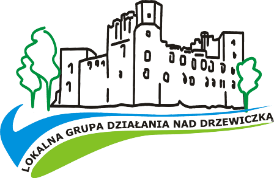 ul. Stanisława Staszica 22 26-340 Drzewicatel. 607-347-536 e-mail: lgd@drzewica.pl